杭州市科学技术协会文件杭科协〔2022〕14号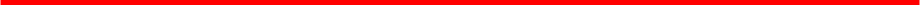 关于实施2022年市科协决策咨询项目的通知各市级学会（协会、研究会），各区、县（市）科协，西湖风景名胜区科协，各企事业单位科协，各院士专家工作站建站单位，有关单位：根据《杭州市科协决策咨询项目管理办法》（杭科协〔2020〕38号），经前期征集、申报、专家评审、市科协党组研究，现确定2022年杭州市科协决策咨询项目27个（附件1）。请各决策咨询项目实施单位认真填写《2022年杭州市科协决策咨询项目合同书》（附件2），盖章后一式四份于2022年5月19日前提交市科协宣联部，经市科协确认盖章后合同有效。决策咨询项目要求2022年10月31日前完成结题验收，项目实施单位需报送2份材料，一是完整的项目调研报告（不少于6000字），二是报送约3000字的科技工作者建议提炼稿。决策咨询项目实施单位负责市科协委托经费专款专项使用，项目完成情况将作为下一年度申报项目的评审参考。联系人：徐燕飞，15257106680，85156806；杨晓云，13958006317，85157265。邮寄地址：杭州市拱墅区延安路499号（杭州市科协）1310室。附件：1.2022年杭州市科协决策咨询项目2.2022年杭州市科协决策咨询项目合同书杭州市科学技术协会2022年5月5日附件12022年杭州市科协决策咨询项目附件22022年决策咨询项目委托协议甲方（委托方）：杭州市科学技术协会责任处室：宣联部     责任人：杨晓云      联系方式：85157265地址：杭州市延安路499号乙方（受托方）：                         项目负责人：                 联系方式：                     项目联系人：                 联系方式：                     账户信息：收款单位：                   ；税号：                     ；账号：                       ；开户行：                   。地址：                                  一、委托内容二、完成期限：      2022   年    10    月     30   日三、科协委托经费预算四、其他约定1．杭州市科学技术协会（委托方）与项目承担部门（受托方），根据《中华人民共和国民典法》及国家有关法规规定，为完成杭州市科协决策咨询项目，签订本协议。2.本协议执行过程中如需修改原协议内容，必须经甲乙双方共同商定。3. 委托经费由甲方财务部门审核备案后，由财务部门拨至乙方帐号。乙方要严格按照项目管理的有关规定使用，专款专用。若经费超支，由乙方自筹解决，但不得影响本项目的执行。4. 乙方课题研究要为原创，数据、现状、问题等要实事求是，不可杜撰抄袭，涉及抄袭等法律责任由乙方负责。乙方递交甲方的成果报告不能是往年成果或已在其它单位使用申报过的课题。5.乙方完成研究任务后，应按时保质向甲方提交研究材料，经甲方组织验收认可后，项目才算完成。6.甲方承担项目的主要管理职能，负责指导、监督、检查乙方项目执行情况和经费使用情况。乙方按协议规定的内容和绩效验收指标认真组织实施。如乙方无特殊原因，不按规定按期、按要求完成项目任务，以及违反项目专款专用规定的，将视其情节轻重，采取停止拨款、撤销立项并退回拨款、五年内不受理立项申请等措施，并依法追究项目承担单位相关责任。发现违纪违法行为，报请财政、审计、监察等部门查处。7.乙方对秘密资料和单位内部资料负有保密责任。公开发表论文不得引用未经批准对外公布的数据、成果或其它资料。如需发表，须征得甲方同意。8.本项目研究成果的所有权属甲、乙双方。9．本协议一式4份，甲、乙双方各持两份，自双方签字盖章之日起生效，未尽事宜由甲乙双方协商解决，协商不成的，按照有关法律规定处理。委托单位（甲方）：         承担单位（乙方）：杭州市科学技术协会负责人：                   负责人：     年  月  日                  年  月  日抄送：浙江省科协，市财政局，驻市经信局纪检监察组。杭州市科学技术协会办公室             2022年5月5日印发  序号项目名称委托单位（联合实施单位）委托经费1杭州市高校产学研创新创业生态圈构建机制研究杭州创业发展促进会1.5万元2宋韵文化传承融入杭州城市文明建设的路径研究浙江农林大学1.5万元3杭甬双城互动对杭州都市圈经济发展的推动机制研究杭州师范大学1.5万元4共同富裕视角下“未来乡村”建设的对策与建议杭州市交通运输学会1.5万元5关于加快建设大科学装置、打造杭州国家综合性科学中心的对策建议杭州市城市科学研究会1.5万元6碳达峰碳中和背景下杭州城市绿地碳汇功能研究——以西湖西溪为例浙江省气象科学研究所1.5万元7重点工业园区地下水污染扩散排查路径研究杭州市环境科学学会1.5万元8持续优化杭州营商环境的路径探索与建议浙大城市学院1.5万元9杭州市健康大数据公共服务平台建设研究杭州市健康促进会1.5万元10“后亚运”时代杭州建设国际综合交通枢纽战略研究杭州市交通运输学会1.5万元11杭州市新材料产业发展对策研究——以关键战略材料为中心北京航空航天大学杭州创新研究院1.5万元12杭州市生态产品价值实现机制研究杭州青年科技工作者协会1.5万元13“双碳”背景下杭州区域能源站建设研究杭州市科学美术协会1.5万元14杭州市共同富裕示范区评价指标体系研究杭州市老科学技术工作者协会1.5万元15碳达峰碳中和背景下能源产业提升研究杭州市能源学会1.5万元16杭州市城市地下空间绿色建造和智能装备开发与治理的建议东通岩土科技股份有限公司1.5万元17公务员心理健康维护的数字化策略和实施办法研究杭州市心理卫生协会1.5万元18面向未来工厂的制造业数字赋能体系研究杭州数字经济联合会1.5万元19乡村振兴背景下“农村职业经理人”发展机制研究杭州万向职业技术学院1.5万元20数字赋能推动山区4县乡村振兴实现共同富裕研究杭州师范大学1.5万元21杭州市特色种业资源保护利用对策研究杭州市临平区老科技工作者协会1.5万元22灾害情境下城市社区应急能力提升研究浙江省经信智慧城市规划研究院（杭州国际城市学研究中心浙江省城市治理研究中心）1.5万元23古为今用：杭州南宋历史文化遗产保护传承利用策略研究浙江理工大学1.5万元24杭州市绿色产业发展评价标准研究浙大城市学院1.5万元25共同富裕愿景下“扩中提低”改革的困境和对策研究浙江机电职业技术学院1.5万元26新时期杭州建设科技成果转化首选地支撑体系研究杭州市老科学技术工作者协会1.5万元27杭州建设新型消费中心城市路径研究杭州科技职业技术学院1.5万元合    计合    计40.5万元40.5万元（一）项目名称：（二）主要内容：（三）验收指标：1、乙方需紧扣调研主题形成调研报告（6000字以上）《                                     》提交甲方。要求报告有调研、有数据、有问题分析、有具体对策建议。2、乙方需另提交一个约3000字的提炼稿，突出问题、对策建议，供甲方提炼科技工作者建议报市委、市政府。3、项目完成并经验收合格如被甲方选定为可优化为科技工作者建议的备选项目的，乙方需在专家评审会上作项目报告。（四）实施计划（工作内容、课题人员、合作单位分工、时间进度安排）：1、起止时间：2022年1月1日至2022年12月30日第一阶段：第二阶段：第三阶段：2、主持单位、参加或协作单位及分工3、主要研究人员  姓 名     工作单位      职务/职称   手机号项目合同签订后，甲方给乙方委托经费1.5万元。项目完成并经验收合格后如被专家评审会选定为可优化科技工作者建议的，甲方给乙方委托费3万元左右。